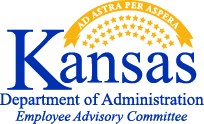 08/21/23 Meeting MinutesJudge Scott Showalter called the meeting to order at 10:36 amMaria Beebe, Jennifer Sauder, Courtney Marsh, Steven Grieb & Marjorie Knoll were absent.Approval of May 3, 2023, Minutes – Scott ShowalterWade Schneider made the motion to approve the Minutes.  Adam Noble seconded the motion, and the motion was approved.Reports:HCC June Meeting Update – Jennifer Flory stated that the HCC met in June and voted to have the State Employee Rate remain flat for the next 2 years.  Jennifer also mentioned that July 1, 2024, will be a 5% Employer Rate Increase.  The new Voluntary Benefits Plan will be Met Life.  The hearing aid benefit will be a maximum of $5,000 for 3 years.Direct Bill Non-Medicare Rate Discussion – Jennifer Flory talked about the Direct Bill Non- Medicare Rate.  Wade Schneider made a motion to support the funding for this program.  Drue Campbell seconded the motion, and the motion was approved unanimously.Plan Year 2024 Open Enrollment Discussion – Jennifer Flory brought up an active enrollment for employees to be required to complete enrollment elections through the MAP.  After a brief discussion, Drue Campbell made a motion to continue to have employees be required to actively enroll.  Katrin Osterhaus seconded the motion, and the motion was approved.Appoint Committees –Membership Subcommittee-Adam Noble, Tressie Lewis, Drue Campbell & Warren WiebeReview Bylaws Subcommittee-Roberta Robinson, Michael Lundin & Katrin OsterhausDiscussion Items –Judge Scott Showalter discussed options to allow Zoom/Hybrid meetings.  Adam Noble made a motion to allow the meetings to be both in-person & Zoom.  Roberta Robinson seconded the motion, and the motion was approved.Upcoming Meeting Schedule – 	Monday, Nov 6, 2023, 10:30 amWade Schneider made the motion to adjourn.  Adam Noble seconded the motion, and the motion was approved.  The meeting adjourned at 11:54 am.